OMB#: 1850-0877Expiration Date:Charting the Progress of Education Reform: An Evaluation of the Recovery Act’s Role Survey of State Education AgenciesSpring 2011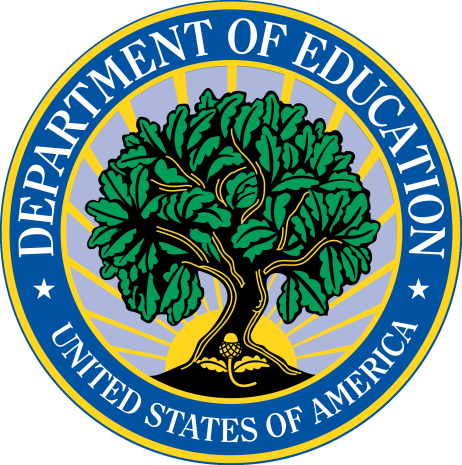 Paperwork Reduction Act of 1995 According to the Paperwork Reduction Act of 1995, no persons are required to respond to a collection of information unless such collection displays a valid OMB control number.  The valid OMB control number for this information collection is 1850-0877.  The approximate time required to complete this data collection is estimated to be 75 minutes.  If you have any comments concerning the accuracy of the time estimates or suggestions for improving this form, please write to: U.S. Department of Education, Washington, DC 20202-4651. If you have comments or concerns regarding the status of your individual submission of this form, write directly to: Institute of Education Sciences, U.S. Department of Education, 555 New Jersey Avenue, NW, Washington, DC  20208.  Notice of Confidentiality Information collected from the surveys comes under the confidentiality and data protection requirements of the Institute of Education Sciences (The Education Sciences Reform Act of 2002, Title I, Part E, Section 183).  Information that could identify an individual or institution will be separated from the survey responses submitted, kept in secured locations, and be destroyed as soon as they are no longer required. Survey responses will be used only for research purposes.  States may be identified but only in reporting composite measures of education reform.  The reports prepared for the study will summarize survey findings across individuals and institutions and will not associate responses with a specific LEA, school, or person.  We will not provide information that identifies state education agency, local education agency, or school respondents to anyone outside the study team, except as required by law.  IntroductionThis survey and the larger study of which it is a part are supported under a contract from the United States (U.S.) Department of Education, Institute of Education Sciences (IES).  The overall purposes of the study are to examine (1) ongoing education reform efforts, (2) the uses of funds available under the American Recovery and Reinvestment Act of 2009 (Recovery Act) to support these reforms, and (3) the challenges associated with the reforms.  Your SEA’s responses are critical to informing ongoing federal efforts to support education reform. In addition, your responses will help inform policy makers, educators and researchers at the local, state, and national levels of reform efforts underway and challenges being encountered.  The survey includes five sections and covers the topics listed in the table below. Given the scope of topics covered in this survey, we anticipate that several members of the SEA staff will contribute responses.  We will not report individual SEA responses to any survey items.  States may be identified on composite measures of education reform implementation; however, these measures will draw on responses to multiple survey items and will simply provide a broad picture of state-level activity.  The study, including this survey, is being conducted by Westat and its partners, Policy Studies Associates, the University of Wisconsin, and Chesapeake Research Associates.  IES is providing technical direction.Once your SEA’s survey is complete, please use the following chart to indicate which SEA staff contributed to the SEA’s response and estimate of the number of minutes they spent on the survey.Implementation of New or Revised State Content Standards and New State Assessments Aligned with the StandardsDid your state adopt the Common Core State Standards in mathematics and/or English language arts?Did your state adopt other new or revised content standards in mathematics, reading/English language arts, science and/or social studies in the 2009-2010 or 2010-2011 school years?For which subjects did your state adopt the Common Core State Standards or other new or revised state content standards in 2009-2010 and/or 2010-2011?   For which subjects did your SEA require local education agencies (LEAs) to begin implementing new or revised state content standards in 2010-2011, and for which subjects will this be required for 2011-2012? Indicate whether your SEA supported the implementation of any new or revised state content standards in 2009-2010 and 2010-2011, or plans to in 2011-2012.What is the current status of your SEA’s efforts to develop new assessments aligned with the new or revised state content standards?For which subjects was your SEA developing new assessments aligned with the new or revised state content standards in 2010-2011?   When are your LEAs expected to begin using the new state assessments?Indicate whether your SEA supported the implementation of new assessments and uses of new or already existing assessment data in 2009-2010 and 2010-2011, or plans to in 2011-2012.1 Interim assessments are tests given periodically to check student progress, including standardized and diagnostic assessments but not including teacher-developed tests.Indicate to what extent, if at all, your SEA encountered these challenges when implementing new or revised state content standards and new state assessments aligned with these content standards in the 2010-2011 school year. II.	Educator Workforce Development and Human Resource ManagementIndicate whether your SEA supported the induction of new teachers (i.e., those in their first year of teaching experience) in any of the following ways in 2009-2010 and 2010-2011, or plans to in 2011-2012.If you have not checked any boxes in Question 11, skip to Question 13; otherwise continue to Question 12. Indicate whether your SEA included the components below in your statewide program or in your SEA’s standards, guidelines and/or technical assistance for new teacher induction programs in 2009-2010 and 2010-2011, or plans to include them in 2011-2012.Indicate whether your SEA supported the induction of new principals (i.e., those in their first year of principal experience) in any of the following ways in 2009-2010 and 2010-2011, or plans to in 2011-2012.If you have not checked any boxes in Question 13, skip to Question 15; otherwise continue to Question 14. Indicate whether your SEA included the components below in your statewide program or in your SEA’s standards, guidelines and/or technical assistance for new principal induction programs in 2009-2010 and 2010-2011, or plans to include them in 2011-2012.  Indicate whether your SEA supported the evaluation of teacher performance in the following ways in 2009-2010 and 2010-2011, or plans to in 2011-2012.  If you have not checked any boxes in Question 15, skip to Question 17; otherwise continue to Question 16. Indicate whether your SEA included the components below in your statewide system or in your SEA’s standards, guidelines and/or technical assistance for teacher evaluation systems in 2009-2010 and 2010-2011, or plans to include them in 2011-2012.  Indicate whether your SEA supported the evaluation of principal performance in the following ways in 2009-2010 and 2010-2011, or plans to in 2011-2012.If you have not checked any boxes in Question 17, skip to Question 19; otherwise continue to Question 18. Indicate whether your SEA included the components below in your statewide system or in your SEA’s standards, guidelines and/or technical assistance for principal evaluation systems in 2009-2010 and 2010-2011, or plans to include them in 2011-2012.    Indicate whether your SEA supported differentiated teacher compensation systems in the following ways in 2009-2010 and 2010-2011, or plans to in 2011-2012.    If you have not checked any boxes in Question 19, skip to Question 21; otherwise continue to Question 20.Indicate whether your SEA included the components below in your statewide system or in your SEA’s standards, guidelines and/or technical assistance for differentiated teacher compensation systems in 2009-2010 and 2010-2011, or plans to include them in 2011-2012.  * For the purposes of this survey, a low-performing school is (a) any Title I eligible school in improvement, corrective action, or restructuring or (b) any high school (regardless of Title I status or funding) that has a cohort graduation rate (percent of 9th graders who graduate within 4 or 5 years) that is less than 60 percent over the past several years.Indicate whether your SEA supported differentiated principal compensation systems in the following ways in 2009-2010 and 2010-2011, or plans to in 2011-2012.If you have not checked any boxes in Question 21, skip to Question 23; otherwise continue to Question 22. Indicate whether your SEA included the components below in your statewide system or in your SEA’s standards, guidelines and/or technical assistance for differentiated principal compensation systems in 2009-2010 and 2010-2011, or plans to include them in 2011-2012.  * For the purposes of this survey, a low-performing school is (a) any Title I eligible school in improvement, corrective action, or restructuring or (b) any high school (regardless of Title I status or funding) that has a cohort graduation rate (percent of 9th graders who graduate within 4 or 5 years) that is less than 60 percent over the past several years.Indicate whether your SEA issued any of the standards and guidelines listed below, related to educator certification, licensure, and/or educator preparation programs, in 2009-2010 or 2010-2011, or plans to issue guidelines in 2011-2012.  Indicate to what extent, if at all, your SEA encountered these challenges when working with LEAs and others to develop and manage a skilled educator workforce in the 2010-2011 school year. III.	Support for Improving Low-Performing SchoolsFor this survey, we define a low-performing school as (1) any Title I eligible school in improvement, corrective action, or restructuring; and (2) any high school (regardless of Title I funding or status) that has had a cohort graduation rate (percent of 9th graders who graduate within 4 or 5 years) that is less than 60 percent over the last several years. Indicate whether your SEA provided the types of support below to assist LEAs efforts to improve low-performing schools in 2009-2010 and 2010-2011, or plans to provide them in 2011-2012?  1The four school intervention models are: (1) a turnaround model where the LEA replaces the principal and rehires no more than 50 percent of the staff at a school; (2) a transformation model where the LEA replaces the principal (except in specified situations), implements a rigorous staff development and evaluation system, institutes comprehensive instructional reform, increases learning time, and provides greater operational flexibility and support for the school; (3) a restart model where the LEA coverts or closes then reopens a school as a charter school under the management of a CMO or EMO. Students from the former school may attend the new school.  (4) A school closure where the LEA closes the school and students enroll in higher-achieving LEA schools.*Effective teachers are those whose students achieve  acceptable rates (e.g., at least one grade level in an academic year) of student growth. Effective principals are those whose students, overall and for each subgroup, achieve acceptable rates (e.g., at least one grade level in an academic year) of student growth.Indicate to what extent, if at all, your SEA encountered these challenges in efforts to support improvement of low-performing schools in the 2010-2011 school year. IV.	SEA Reform Priorities for the 2011-2012 School YearWe realize that SEAs may need to make choices about their emphasis on particular reform areas.  Indicate the priority level of each SEA reform area – for the 2011-2012 school year.  Select only one “highest” priority reform area. If your SEA will not address one or more of the priority areas in 2011-2012, check “Not applicable.”*Effective teachers are those whose students achieve  acceptable rates (e.g., at least one grade level in an academic year) of student growth. Effective principals are those whose students, overall and for each subgroup, achieve acceptable rates (e.g., at least one grade level in an academic year) of student growth.** For the purposes of this survey, a low-performing school is (a) any Title I eligible school in improvement, corrective action, or restructuring or (b) any high school (regardless of Title I status or funding) that has a cohort graduation rate (percent of 9th graders who graduate within 4 or 5 years) that is less than 60 percent over the past several years.SEA Recovery Act Spending for ReformsIn this section, we ask about how SEAs spent education funds received through the Recovery Act and were reserved for SEA activities.  An SEA may have received Recovery Act funds through one or more programs, including the:State Fiscal Stabilization Fund,  Race to the Top, State Longitudinal Data System Education Technology State Grantsthe Teacher Incentive Fund, a School Improvement Grantthe Title I Supplemental Appropriationthe IDEA Supplemental Appropriation Note that we are not asking you to report on spending of Education Job Funds which your SEA may have received.Thinking about all of the Recovery Act funds your SEA received in 2009-2010 and 2010-2011, estimate the percentage of those funds that your SEA allocated for:SEA staff position expenditures (including new jobs created and existing jobs maintained);expenditures for data systems and classroom or instructional technology this includes SEA expenditures for planning, administering, and maintaining state data systems that: track student achievement over time, link students to teachers of record, and track educator quality.  Also include SEA expenditures for  computers and software for educator or student use in classroom learning activities, assistive technology for special education students, other informational technology materials and equipment (e.g., smartboards, telecommunications); andall other non-staff SEA expenditures.  Do not include in the percentages Recovery Act funds that were passed through to LEAs.  Identify whether your SEA spent Recovery Act funds reserved for SEA activities to support the six reform areas below.  Among those reform areas where the SEA spent Recovery Act funds, identify the 3 reform areas where your SEA spent the largest portion of its Recovery Act funds for SEA activities during the 2009-2010 and 2010-2011 school years.    Exclude Recovery Act funds that get passed through to LEAs.  Enter a ‘1’ for the reform area where your  SEA devoted the largest amount of its Recovery Act funds for SEA activities; a ‘2’ for the second largest amount of funds; and a ‘3’ for the third largest amount of funds.  Each number should be used once. Include professional development activities funded by the Recovery Act under the appropriate reform area. For example, funds used to train teachers on the Common Core State Standards would be included under New or Revised Content Standards and Assessments.Enter the following SEA revenue amounts for last three school/fiscal years.Revenue amounts should be the sum of revenues from local, intermediate, state, federal, and other (e.g., private/philanthropic funds) sources.1The total revenues value for the 2008-2009 school year should be the sum of the local, intermediate, state, federal, and other revenues reported by the SEA for the U.S. Department of Education’s 2009  National Public Education Financial Survey. Survey SectionFor Each Person(s) Who Responded to Survey QuestionsFor Each Person(s) Who Responded to Survey QuestionsFor Each Person(s) Who Responded to Survey QuestionsSurvey SectionPosition Title Number of Years in the PositionEstimated total minutes  to respond Implementation of new or revised state content standards and new state assessments aligned with the standardsEducation workforce development and human resource managementSupport for improving low-performing schoolsSEA reform priorities for the 2011-2012 school year SEA Recovery Act spending for reforms(Check one box only.)(Check one box only.)Yes► Skip to Question 3. No►Continue to Question 2.(Check one box only.)(Check one box only.)Yes► Continue to Question 3. No► Skip to Question 8.Subjects for which your State  Adopted the Common Core State Standards or Other New or Revised State StandardsCommon Core State Standards(Check all that apply.)Other New or Revised State Content Standards (Check all that apply.)MathematicsReading/English language artsScienceSocial studiesSubjects for which the SEA Required LEAs to Work on Implementing New or Revised State Content StandardsRequired for LEAs in 2010-2011(Check all that apply.)Will be Required for LEAs  in 2011-2012 (Check all that apply.)MathematicsReading/English language artsScienceSocial studiesSEA Role to Support the Implementation of Any New or Revised State Content StandardsHad This Role in 2009-2010(Check all that apply.)Had This Role in 2010-2011(Check all that apply.)Expected to Have This Role in  2011-2012(Check all that apply.)Provide statewide professional development on standards:Provide statewide professional development on standards:Provide statewide professional development on standards:Provide statewide professional development on standards:In-personOn-lineSupport/oversee LEA-designed professional development on standards by providing: Support/oversee LEA-designed professional development on standards by providing: Support/oversee LEA-designed professional development on standards by providing: Support/oversee LEA-designed professional development on standards by providing: LEAs with specific funding for this purpose“Train the trainers” sessions to lead LEA staff, who will, in turn, train teachers Guidance and technical assistance to LEAs on the design and implementation of professional developmentIdentify, develop and/or distribute instructional materials (e.g., curriculum guides, pacing guides, textbooks) aligned with standards that: Identify, develop and/or distribute instructional materials (e.g., curriculum guides, pacing guides, textbooks) aligned with standards that: Identify, develop and/or distribute instructional materials (e.g., curriculum guides, pacing guides, textbooks) aligned with standards that: Identify, develop and/or distribute instructional materials (e.g., curriculum guides, pacing guides, textbooks) aligned with standards that: LEAs are required to useLEAs are not required to useProvide resources or technical assistance to help LEAs map curriculum taught (scope and sequence) to the new or revised content standards(Check one box only.)(Check one box only.)Our SEA:Our SEA:Has no current plans in this area► Skip to Question 10. Is a member of a federally-funded assessment consortiumContinue to Question 7.Is working independently to develop new aligned assessmentsContinue to Question 7.Is a member of a federally-funded assessment consortium and is also working independently to develop new aligned assessmentsContinue to Question 7.Subjects for which your SEA was Developing New Assessments Aligned with New or Revised State Content StandardsAs a Member of a Federally-funded Assessment Consortium(Check all that apply.)Working Independently to Develop New Aligned Assessments (Check all that apply.)MathematicsReading/English language artsScienceSocial studiesAssessment areas Used in 2010-2011(Check all that apply.)Expected to Begin Using in 2011-2012(Check all that apply.)Expected to Begin Using in 2012-2013 or Later (Check all that apply.)Too Soon to Tell MathematicsReading/English language artsScienceSocial studiesSEA Role to Support the Implementation of New Assessments and Uses of New or Already Existing Assessment DataHad This Role in 2009-2010(Check all that apply.)Had This Role in 2010-2011(Check all that apply.)Expected to Have This Role in  2011-2012(Check all that apply.)Provide statewide professional development or guidance and technical assistance to LEAs’ professional development on:Provide statewide professional development or guidance and technical assistance to LEAs’ professional development on:Provide statewide professional development or guidance and technical assistance to LEAs’ professional development on:Provide statewide professional development or guidance and technical assistance to LEAs’ professional development on:Implementation of new state assessmentsDevelopment of new local assessments aligned with new state assessmentsStrategies and procedures for LEA staff to use in accessing new or existing state assessment dataUse of new or existing assessment data by teachers to improve instructionUse of new or existing assessment data by principals and school leaders in school improvement planningAssist LEA-designed professional development on new or existing assessments by providing: Assist LEA-designed professional development on new or existing assessments by providing: Assist LEA-designed professional development on new or existing assessments by providing: Assist LEA-designed professional development on new or existing assessments by providing: LEAs with specific funding for this purpose“Train the trainers” sessions to lead LEA staff, who will, in turn, train teachersProvide LEAs with funding specifically to support their local assessment data systemsFacilitate access to new or existing assessment data by: Facilitate access to new or existing assessment data by: Facilitate access to new or existing assessment data by: Facilitate access to new or existing assessment data by: Providing educators with key LEA, school and student indicators through report cards, data dashboards, or other feedback and analysis systems Establishing and maintaining state data systems that share longitudinal data on students with local data systems Challenges when implementing new or revised state content standards and new state assessmentsExtent of Challenge in 2010-2011(Check one box in each row.)Extent of Challenge in 2010-2011(Check one box in each row.)Extent of Challenge in 2010-2011(Check one box in each row.)Extent of Challenge in 2010-2011(Check one box in each row.)Challenges when implementing new or revised state content standards and new state assessmentsNot ApplicableNot a ChallengeMinor ChallengeMajor ChallengeLack of SEA staff capacity or expertise to provide districts with professional developmentand/or technical assistance on:Lack of SEA staff capacity or expertise to provide districts with professional developmentand/or technical assistance on:Lack of SEA staff capacity or expertise to provide districts with professional developmentand/or technical assistance on:Lack of SEA staff capacity or expertise to provide districts with professional developmentand/or technical assistance on:Lack of SEA staff capacity or expertise to provide districts with professional developmentand/or technical assistance on:Implementing new or revised state content standardsImplementing new state assessmentsAccessing and using assessment data Developing instructional materials aligned with the new or revised state content standardsDeveloping interim/formative assessments to measure student mastery of the new or revised state content standardsOpposition from educators or other groups to the new or revised:Opposition from educators or other groups to the new or revised:Opposition from educators or other groups to the new or revised:Opposition from educators or other groups to the new or revised:Opposition from educators or other groups to the new or revised:State content standardsState assessmentsLack of instructional materials aligned with the new or revised state content standardsLack of assessments to measure student mastery of the new or revised state content standardsCurrent data systems limit district and school access to new assessment dataSEA Role to Support Induction of New Teachers Had This Role in 2009-2010(Check all that apply.)Had This Role in 2010-2011(Check all that apply.)Planning to Have This Role in  2011-2012(Check all that apply.)Administers a statewide new teacher induction program in which:Administers a statewide new teacher induction program in which:Administers a statewide new teacher induction program in which:Administers a statewide new teacher induction program in which:LEA participation is requiredLEA participation is optionalAssists  LEA-designed new teacher induction programs by: Assists  LEA-designed new teacher induction programs by: Assists  LEA-designed new teacher induction programs by: Assists  LEA-designed new teacher induction programs by: Providing LEAs with specific funding for this purpose Setting standards and guidelines that LEA-designed programs: Setting standards and guidelines that LEA-designed programs: Setting standards and guidelines that LEA-designed programs: Setting standards and guidelines that LEA-designed programs: Are required to meetMay choose to meet Providing guidance and technical assistance to LEAs on the design and implementation of their programs, including providing model induction programs that LEAs may choose to use all or in partRequiring LEAs to submit induction design and implementation plans for SEA approval Requiring LEAs to report on their induction program operations and effectiveness Components Included in Statewide Program or Standards, Guidelines and/or Technical Assistance for New Teacher Induction ProgramsIncluded in 2009-2010(Check all that apply.)Included in 2010-2011(Check all that apply.)Planned for 2011-2012 (Check all that apply.)Alignment with clearly defined state teacher standardsMentor or coach specifically assigned to each new teacherObservations and feedback from mentor or other experienced educatorsInduction support for one year for all new teachers Additional support for those who may need help after the first yearOngoing training and support for mentors/coachesSEA Role to Support Induction of New PrincipalsHad This Role in 2009-2010(Check all that apply.)Had This Role in 2010-2011(Check all that apply.)Planning to Have This Role in  2011-2012(Check all that apply.)Administers a statewide new principal induction program in which:Administers a statewide new principal induction program in which:Administers a statewide new principal induction program in which:Administers a statewide new principal induction program in which:LEA participation is requiredLEA participation is optionalAssists LEA-designed new principal induction programs by: Assists LEA-designed new principal induction programs by: Assists LEA-designed new principal induction programs by: Assists LEA-designed new principal induction programs by: Providing LEAs with specific funding for this purposeSetting standards and guidelines that LEA-designed programs: Setting standards and guidelines that LEA-designed programs: Setting standards and guidelines that LEA-designed programs: Setting standards and guidelines that LEA-designed programs: Are required to meetMay choose to meet Providing guidance and technical assistance to LEAs on the design and implementation of their programs, including providing model induction programs that LEAs may choose to use all or in partRequiring LEAs to submit induction design and implementation plans for SEA approval Requiring LEAs to report on their induction program operations and effectiveness Components Included in Statewide Program or Standards, Guidelines and/or Technical Assistance for New Principal Induction ProgramsIncluded in 2009-2010(Check all that apply.)Included in 2010-2011(Check all that apply.)Planned for 2011-2012(Check all that apply.)Alignment with clearly defined standards for school leadershipObservations and feedback from experienced educatorsMentor or coach specifically assigned to each principalInduction support for one year for all new principals and additional support for those who may need help after the first yearOngoing training and support for mentors and/or coachesSEA Role to Support the Evaluation of Teacher Performance Had This Role in 2009-2010(Check all that apply.)Had This Role in 2010-2011(Check all that apply.)Planning to Have This Role in  2011-2012(Check all that apply.)Administers a statewide teacher evaluation system in which:Administers a statewide teacher evaluation system in which:Administers a statewide teacher evaluation system in which:Administers a statewide teacher evaluation system in which:LEA participation is requiredLEA participation is optionalAssists LEA-designed teacher evaluation systems by: Assists LEA-designed teacher evaluation systems by: Assists LEA-designed teacher evaluation systems by: Assists LEA-designed teacher evaluation systems by: Providing LEAs with specific funding for this purposeSetting standards and guidelines that LEA-designed systems: Setting standards and guidelines that LEA-designed systems: Setting standards and guidelines that LEA-designed systems: Setting standards and guidelines that LEA-designed systems: Are required to meetMay choose to meet Providing guidance and technical assistance to LEAs on the design and implementation of their systems, including providing model teacher evaluation systems that LEAs may choose to use all or in partRequiring LEAs to submit teacher evaluation design and implementation plans for SEA approval Requiring LEAs to report on their teacher evaluation system operations and effectiveness Components Included in Statewide System or Standards, Guidelines and/or Technical Assistance for Teacher Evaluation SystemsIncluded in 2009-2010(Check all that apply.)Included in 2010-2011(Check all that apply.)Planned for 2011-2012(Check all that apply.)A rating scale or rubric that defines three or more performance levels to evaluate classroom instruction or practiceAt least two yearly observations of classroom instruction with written feedbackMultiple observers (such as master teachers, coaches, or peers) as well as school administratorsStudent achievement gains in NCLB grades/subjects used  in determining individual teacher performance ratingsStudent achievement gains in other grades/subjects used in determining individual teacher performance ratingsTeachers are provided with specific suggestions for professional development activities designed to help them improve in the areas covered by the evaluationRequired training and certification of teacher evaluators Use of student achievement gains or growth in making decisions on teacher placement or dismissalSEA Role to Support the Evaluation of Principal PerformanceHad This Role in 2009-2010(Check all that apply.)Had This Role in 2010-2011(Check all that apply.)Planning to Have This Role in  2011-2012(Check all that apply.)Administers a statewide principal evaluation system in which:Administers a statewide principal evaluation system in which:Administers a statewide principal evaluation system in which:Administers a statewide principal evaluation system in which:LEA participation is requiredLEA participation is optionalAssists LEA-designed principal evaluation systems by: Assists LEA-designed principal evaluation systems by: Assists LEA-designed principal evaluation systems by: Assists LEA-designed principal evaluation systems by: Providing LEAs with specific funding for this purposeSetting standards and guidelines that LEA-designed systems: Setting standards and guidelines that LEA-designed systems: Setting standards and guidelines that LEA-designed systems: Setting standards and guidelines that LEA-designed systems: Are required to meetMay choose to meet Providing guidance and technical assistance to LEAs on the design and implementation of their systems, including providing model principal evaluation systems that LEAs may choose to use all or in partRequiring LEAs to submit principal evaluation design and implementation plans for SEA approval Requiring LEAs to report on their principal evaluation program operations and effectiveness Components Included in Statewide System or Standards, Guidelines and/or Technical Assistance for Principal Evaluation Systems Included in 2009-2010 (Check all that apply.)Included in 2010-2011 (Check all that apply.)Planned for 2011-2012 (Check all that apply.)State standards for school leadersMultiple observersA rating scale or rubric that defines three or more performance levels Student achievement gains or growth used in determining principals’ performance ratings At least two yearly observations of leadership activities with written feedbackPrincipals are provided with specific suggestions for professional development activities designed to help them improve in the areas covered by the evaluation Required training and certification of evaluators prior to conducting evaluationsUse of student achievement gains or growth in making decisions on principal placement or dismissalSEA Role to Support Differentiated Teacher Compensation SystemsHad This Role in 2009-2010(Check all that apply.)Had This Role in 2010-2011(Check all that apply.)Planning to Have This Role in  2011-2012(Check all that apply.)Administers a statewide differentiated teacher compensation system in which:Administers a statewide differentiated teacher compensation system in which:Administers a statewide differentiated teacher compensation system in which:Administers a statewide differentiated teacher compensation system in which:LEA participation is requiredLEA participation is optionalAssists LEA-designed differentiated teacher compensation system by: Assists LEA-designed differentiated teacher compensation system by: Assists LEA-designed differentiated teacher compensation system by: Assists LEA-designed differentiated teacher compensation system by: Providing LEAs with specific funding for this purposeSetting standards and guidelines that LEA-designed systems: Setting standards and guidelines that LEA-designed systems: Setting standards and guidelines that LEA-designed systems: Setting standards and guidelines that LEA-designed systems: Are required to meetMay choose to meet Providing guidance and technical assistance to LEAs on the design and implementation of their systems, including providing model differentiated teacher compensation systems that LEAs may choose to use all or in partRequiring LEAs to submit differentiated teacher compensation design and implementation plans for SEA approval Requiring LEAs to report on their differentiated teacher compensation program operations and effectiveness Components Included in Statewide System or Standards, Guidelines and/or Technical Assistance for Differentiated Teacher Compensation SystemsIncluded in 2009-2010(Check all that apply.)Included in 2010-2011(Check all that apply.)Planned for 2011-2012(Check all that apply.)Base pay increases, add-ons, or stipends to teachers based in part on:Base pay increases, add-ons, or stipends to teachers based in part on:Base pay increases, add-ons, or stipends to teachers based in part on:Ratings of classroom observations of teaching practice Achievement gains of students in individual teachers’ classesServing as master teachers or instructional specialistsDemonstrating higher levels of  instructional skills  via National Board for Professional Teaching Standards certification or  a similar state performance assessmentOne-time bonuses for:One-time bonuses for:One-time bonuses for:Achievement gains of students in individual teachers’ classesAchievement gains of students served by teacher grade-level or other teamsAverage achievement gains of students school-wide  (e.g., same bonus provided to all teachers in the school)Higher starting salaries, add-ons, stipends, or signing  bonuses for:Higher starting salaries, add-ons, stipends, or signing  bonuses for:Higher starting salaries, add-ons, stipends, or signing  bonuses for:Teachers who move to low-performing schools*Science, technology, engineering, and/or mathematics (STEM) teachers Special education teachersTeachers qualified to teach in other shortage areasLoan forgiveness or tuition support for:Loan forgiveness or tuition support for:Loan forgiveness or tuition support for:Teachers who move to low-performing schools*Teachers qualified to teach in  shortage areas, including STEM or special educationNon-financial incentives (e.g., smaller class size, planning time) for teachers in hard-to-staff subjects,  low-performing schools*, or those serving as master teachersSEA Role to Support Differentiated Principal Compensation SystemsHad This Role in 2009-2010(Check all that apply.)Had This Role in 2010-2011(Check all that apply.)Planning to Have This Role in  2011-2012(Check all that apply.)Administers a statewide differentiated principal compensation system in which:Administers a statewide differentiated principal compensation system in which:Administers a statewide differentiated principal compensation system in which:Administers a statewide differentiated principal compensation system in which:LEA participation is requiredLEA participation is optionalAssists LEA-designed differentiated principal compensation system by: Assists LEA-designed differentiated principal compensation system by: Assists LEA-designed differentiated principal compensation system by: Assists LEA-designed differentiated principal compensation system by: Providing LEAs with specific funding for this purposeSetting standards and guidelines that LEA-designed systems: Setting standards and guidelines that LEA-designed systems: Setting standards and guidelines that LEA-designed systems: Setting standards and guidelines that LEA-designed systems: Are required to meetMay choose to meet Providing guidance and technical assistance to LEAs on the design and implementation of their systems, including providing model differentiated principal evaluation systems  that LEAs may choose to use all or in partRequiring LEAs to submit differentiated principal compensation design and implementation plans for SEA approval Requiring LEAs to report on their differentiated principal compensation program operations and effectiveness Components Included in Statewide System or Standards, Guidelines and/or Technical Assistance for Differentiated Principal Compensation SystemsIncluded in 2009-2010(Check all that apply.)Included in 2010-2011(Check all that apply.)Expected in 2011-2012(Check all that apply.)Performance evaluation ratings used to determine base pay increasesBonuses or stipends  for remaining in or transferring to hard-to-staff or low-performing schools*Bonuses for improvement or gains in student achievement in principal’s schoolSEA strategies to shape educator certification, licensure, and/or educator preparation programs (including university-based and alternative pathway preparation and certification programs)Issued in 2009-2010(Check all that apply.)Issued in  2010-2011(Check all that apply.)Will issue in 2011-2012 (Check all that apply.)Simplified and/or shortened process of obtaining full licensure/certification (e.g., require fewer credit hours):Simplified and/or shortened process of obtaining full licensure/certification (e.g., require fewer credit hours):Simplified and/or shortened process of obtaining full licensure/certification (e.g., require fewer credit hours):Simplified and/or shortened process of obtaining full licensure/certification (e.g., require fewer credit hours):For state university based teacher preparation programsFor alternative pathway teacher preparation programsAligned licensure/certification requirements with new or revised state standardsIssued standards or guidelines to pre-service teacher preparation programs to promote:Issued standards or guidelines to pre-service teacher preparation programs to promote:Issued standards or guidelines to pre-service teacher preparation programs to promote:Issued standards or guidelines to pre-service teacher preparation programs to promote:Alignment with new or revised state content standardsAlignment with state teacher standardsProvision of training on practices specifically related to improving low-performing schools  Tracking of effectiveness of graduates based on student achievement gains and make this data publically available Issued standards or guidelines to pre-service principal/school leader preparation programs to promote:Issued standards or guidelines to pre-service principal/school leader preparation programs to promote:Issued standards or guidelines to pre-service principal/school leader preparation programs to promote:Issued standards or guidelines to pre-service principal/school leader preparation programs to promote:Alignment with new or revised state content standardsAlignment with state teacher standardsProvision of training on practices specifically related to improving low-performing schools  Tracking of effectiveness of graduates based on student achievement gains and make this data publically availableAuthorized independent providers (not associated with institutions of higher education) to provide teacher trainingChallenges related to developing and managing a skilled educator workforce Extent of Challenge in 2010-2011(Check one in each row.)Extent of Challenge in 2010-2011(Check one in each row.)Extent of Challenge in 2010-2011(Check one in each row.)Extent of Challenge in 2010-2011(Check one in each row.)Challenges related to developing and managing a skilled educator workforce Not ApplicableNot a ChallengeMinor ChallengeMajor ChallengeLack of SEA staff capacity or expertise to: Lack of SEA staff capacity or expertise to: Lack of SEA staff capacity or expertise to: Lack of SEA staff capacity or expertise to: Lack of SEA staff capacity or expertise to: Develop reliable and fair methods for statewide system of educator performance evaluation based partly on student achievementTo provide districts with professional development and/or technical assistance on educator recruitment, hiring, and inductionTo provide districts with professional development and/or technical assistance on differentiated teacher compensation systemsTo provide districts with professional development and/or technical assistance on educator recruitment, hiring, and inductionRestrictions in rules and regulations on:Restrictions in rules and regulations on:Restrictions in rules and regulations on:Restrictions in rules and regulations on:Restrictions in rules and regulations on:How educators can be evaluatedHow educators can be compensatedLinking of student data to individual teachersLack of clear federal guidance/support on educator compensation or evaluation systemsCurrent data systems make linking student test data to individual teachers difficultConcerns or opposition from educators about:Concerns or opposition from educators about:Concerns or opposition from educators about:Concerns or opposition from educators about:Concerns or opposition from educators about:Evaluating educators based, at least in part, on student achievementPerformance based compensationDifficulty in measuring student growth for teachers of non-tested subjects Resistance from colleges and universities to modifying educator preparation programs to changing state reform prioritiesTypes of Support Provided to Assist LEAs Efforts to Improve Low-Performing SchoolsProvided in 2009-2010(Check all that apply.)Provided in 2010-2011(Check all that apply.)Planned for 2011-2012 (Check all that apply.)Provide technical assistance and guidance on:Provide technical assistance and guidance on:Provide technical assistance and guidance on:Provide technical assistance and guidance on:Implementing the four school intervention models defined by ED1 Re-organizing low-performing schoolsConducting needs assessmentsUsing technology in the schoolsScreen and disseminate information on:Screen and disseminate information on:Screen and disseminate information on:Screen and disseminate information on:Education management organizations (EMOs) and charter management organizations (CMOs) Information on school intervention experts or whole school program models Best practices on instructional strategiesStrategies to engage parents in the community in school improvement effortsProvide professional development (either directly or through external providers) on:Provide professional development (either directly or through external providers) on:Provide professional development (either directly or through external providers) on:Provide professional development (either directly or through external providers) on:Instructional strategies for working with students in low-performing schools to teachersStrategies to improve low-performing schools to principals and other school leadersProvide funding specifically for:Provide funding specifically for:Provide funding specifically for:Provide funding specifically for:Extending the regular school year, week, or dayUsing technology in low-performing schoolsCollaborate with LEAs to establish statewide mechanisms for recruiting skilled teachers and principals to work in low-performing schools  Change collective bargaining provisions to facilitate the movement of high-performing teachers to low-performing schoolsUse data  from local educator evaluation systems to monitor the deployment of effective educators2  in low-performing schoolsIdentify and eliminate state level impediments to:Identify and eliminate state level impediments to:Identify and eliminate state level impediments to:Identify and eliminate state level impediments to:Conversion to charter schoolsAutonomy in staffing and/or budgetingChallenges related to supporting low performing schoolsExtent of Challenge in 2010-2011(Check one box in each row.)Extent of Challenge in 2010-2011(Check one box in each row.)Extent of Challenge in 2010-2011(Check one box in each row.)Extent of Challenge in 2010-2011(Check one box in each row.)Challenges related to supporting low performing schoolsNot ApplicableNot a ChallengeMinor ChallengeMajor Challenge Lack of SEA staff capacity or expertise to:Lack of SEA staff capacity or expertise to:Lack of SEA staff capacity or expertise to:Lack of SEA staff capacity or expertise to:Lack of SEA staff capacity or expertise to:Screen and disseminate information on EMOS, CMO’s and school turn around expertsProvide guidance and technical assistance on whole-school reform/turn around models to districtsIdentify and disseminate best practices concerning improving low performing schoolsProvide professional development focused on improving low performing schoolsCurrent data systems make tracking the success of school improvement efforts difficultLack of clear Federal guidance/support focused on implementing whole-school reform/turn around modelsRestrictions in rules and regulations regarding:Restrictions in rules and regulations regarding:Restrictions in rules and regulations regarding:Restrictions in rules and regulations regarding:Restrictions in rules and regulations regarding:Number of schools that can be closed, opened as charters or restructured in other waysExtension of school days/yearsExtent of autonomy that districts and schools can be granted in terms of staffing or budgetsTeacher hiring practicesConcerns or opposition from educators about closing or restructuring schoolsPrioritiesLevel of Priority for the 2011-2012 School Year (Check one in each row.)Level of Priority for the 2011-2012 School Year (Check one in each row.)Level of Priority for the 2011-2012 School Year (Check one in each row.)Level of Priority for the 2011-2012 School Year (Check one in each row.)Level of Priority for the 2011-2012 School Year (Check one in each row.)PrioritiesHighest PriorityHigh PriorityMedium PriorityLow PriorityNot ApplicableAdopting new or revised state content standards in:Adopting new or revised state content standards in:Adopting new or revised state content standards in:Adopting new or revised state content standards in:Adopting new or revised state content standards in:Adopting new or revised state content standards in:Mathematics or reading/English language artsOther subjectsDeveloping state assessments:Developing state assessments:Developing state assessments:Developing state assessments:Developing state assessments:Developing state assessments:New assessments aligned with the new or revised state content standardsNew interim assessmentsImplementing data systems and increasing use of technology:Implementing data systems and increasing use of technology:Implementing data systems and increasing use of technology:Implementing data systems and increasing use of technology:Implementing data systems and increasing use of technology:Implementing data systems and increasing use of technology:On-line data systems that store and report data on student achievement Instructional technology for use in classroomsImplementing reforms to increase educator quality:Implementing reforms to increase educator quality:Implementing reforms to increase educator quality:Implementing reforms to increase educator quality:Implementing reforms to increase educator quality:Implementing reforms to increase educator quality:Improved  strategies to recruit and hire effective educators*  Improved teacher induction programs Improved principal induction programsEvaluation systems that rely in part on value-added or growth models to hold teachers accountable for improved student outcomes  Performance-based compensation systems for educatorsIncentives or programs to attract and retain effective educators in low-performing schools**Other programs or strategies to improve the performance of low-performing schools Spending of Recovery Act fundsPercentageStaff position expenditures Expenditures on data systems and classroom or instructional technologyOther non-staff expendituresTotal Recovery Act funds Reserved for SEA Activities100%Reform Areas for Recovery Act Spending for SEA ActivitiesSEA Spent Recovery Act Funds to Support the Reform Area in 2009-2010 and 2010-2011(Enter Yes or No)Among the Areas Where the SEA Spent Recovery Act Funds, Identify the Top Three Areas of SEA Spending in 2009-2010 and 2010-2011(Enter 1, 2, and 3 once in the table)Data systemsInclude SEA expenditures for planning, administering, and maintaining state systems that:track student achievement over timelink students to teachers of recordtrack educator quality Classroom or instructional technologyInclude SEA expenditures for:computers and software for educator or student use in classroom learning activitiesassistive technology for special education studentsother informational technology materials and equipment (e.g., smartboards, telecommunications)New or Revised Content Standards and Assessments Include SEA expenditures for planning, implementing, or overseeing:new or revised standards in mathematics, reading/language arts, science, and/or social studiesnew interim and summative student assessments in mathematics, reading/ language arts, science, and/or social studies aligned with new or revised state content standardsDifferentiated Educator CompensationInclude SEA expenditures for planning and administering  state systems for:performance-based compensation for teachers and principalsadditional compensation for serving as master teachers or instructional specialists, teaching in hard-to-staff subjects, or working in high- need schoolsAlso include SEA expenditures for overseeing or supporting LEA-designed compensation systemsEducator qualityInclude SEA expenditures for planning and administering  state systems for:recruitmenthiringinductionperformance evaluation activitiesplacing mentors or evaluators in districts or schoolsAlso include SEA expenditures for overseeing or supporting LEA-designed induction programs and compensation systemsRestructuring and reorganizing schoolsInclude SEA expenditures for planning, administering, or overseeing:costs of partnering with an outside organizationplacing lead teachers and instructional coaches in schoolslowering class sizesextending school day/week/yearshort terms costs of restaffing the schoolAlso include SEA expenditures for overseeing or supporting LEA efforts to restructure and reorganize schoolsSchool/fiscal yearTotal RevenuesTotal Revenues for Operating Purposes Total Revenue for Capital Outlays and Debt Service 2010-2011 (fiscal year 2011)2009-2010 (fiscal year 2010)2008-2009 (fiscal year 2009)1